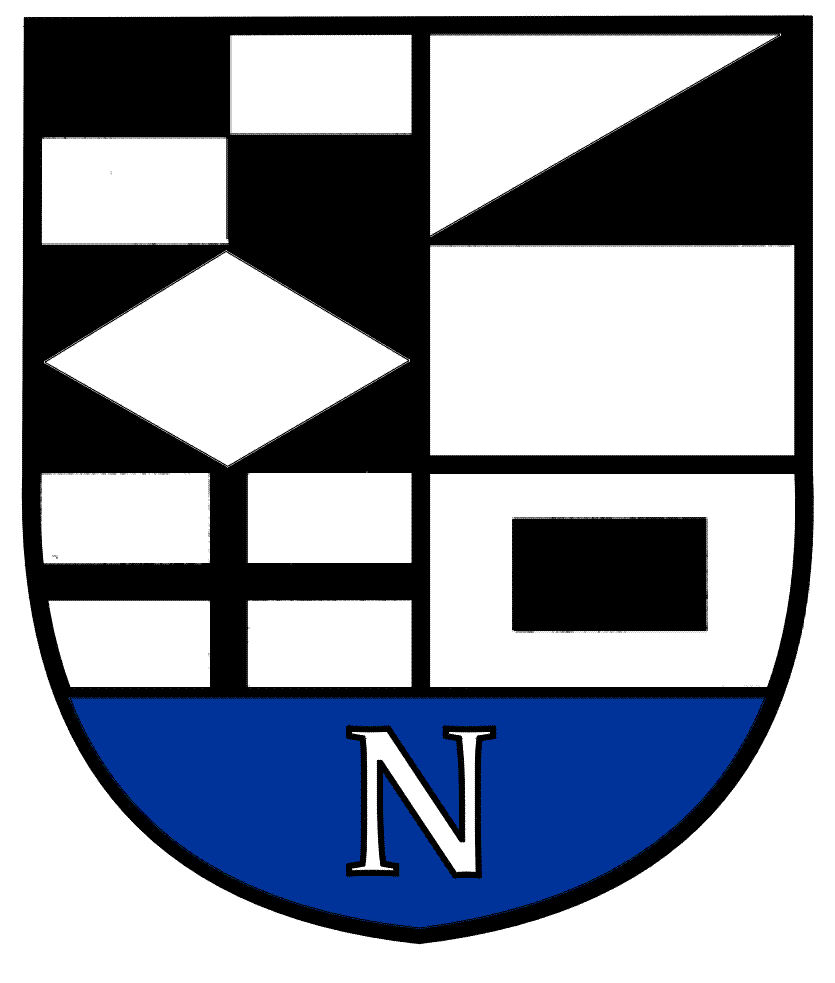 NERINGOS SAVIVALDYBĖS KONTROLĖS IR AUDITO TARNYBANERINGOS GIMNAZIJOS2021 METŲ FINANSINIO (TEISĖTUMO)AUDITO ATASKAITA2022 m. birželio   d. Nr.NeringaNeringos savivaldybės kontrolės ir audito tarnybos pagrindinė funkcija – prižiūrėti, ar teisėtai ir efektyviai valdomi ir naudojami savivaldybės finansai ir kitas turtas bei kaip vykdomas Savivaldybės biudžetas, naudojami kiti piniginiai ištekliai. Kontrolės ir audito tarnyba, teikdama audito pastebėjimus ir rekomendacijas, siekia didinti kuriamą naudą visuomenei, padedant Neringos savivaldybei racionaliai valdyti finansus ir turtą, o savo darbui kelia aukščiausius kokybės reikalavimus – darbą atlieka kokybiškai, sąžiningai, atsakingai, veikia išvien dėl bendro tikslo. Auditą atliko: vyriausioji specialistė Aušra Verbovienė. Audito ataskaita pateikta: Neringos gimnazijai, Neringos savivaldybės merui, Neringos savivaldybės administracijos direktoriui, Neringos savivaldybės tarybos Kontrolės komitetui.Su audito ataskaita galima susipažinti Neringos savivaldybės interneto puslapyje adresu  www.neringa.lt .TURINYS TURINYS .....................................................................................................................1 PAGRINDINIAI FAKTAI............................................................................................2 ĮŽANGA .......................................................................................................................3 AUDITO REZULTATAI .............................................................................................4 1. Biudžeto vykdymo ataskaitų rinkinyje nėra reikšmingų netikslumų ....................................................................................................................4 2. Finansinių ataskaitų rinkinio duomenys neteisingi ................................................. 5 3. Valdant lėšas ir turtą nustatėme trūkumų .................................................................8 4. Kiti pastebėjimai ....................................................................................................16 REKOMENDACIJŲ ĮGYVENDINIMO PLANAS ..................................................20 PRIEDAI ....................................................................................................................21                          PAGRINDINIAI FAKTAIĮŽANGAInformacija apie audituojamą subjektąAudituojamas subjektas - Neringos gimnazija - yra bendrojo ugdymo mokykla, kuriai Lietuvos Respublikos švietimo ir mokslo ministro įsakymu, akreditavus Neringos vidurinės mokyklos vidurinio ugdymo programą, suteiktas Neringos gimnazijos (toliau – Gimnazija) statusas. Gimnazijos savininko teises ir pareigas įgyvendinanti institucija – Neringos savivaldybės taryba.Pagrindinė Gimnazijos veiklos sritis – vidurinis ugdymas, taip pat vykdomas ikimokyklinis, priešmokyklinis, neformalusis vaikų švietimas. Gimnazija veiklą vykdo Nidoje adresu: D. G. Kuverto g. 12, Neringa,  ir  Juodkrantėje adresu: Ievos Kalno g. 9, Juodkrantė, Neringa (Pradinio ir ikimokyklinio ugdymo skyrius).Gimnazija 2021 metais vykdė Savivaldybės 2021-2023 metų strateginiame veiklos plane  patvirtintų Ugdymo ir sporto veiklos programos (kodas 02) bei Socialinės paramos programos (kodas 04) priemones.Audito tikslas ir apimtisVykdydami Viešojo sektoriaus atskaitomybės įstatymą , Biudžeto sandaros įstatymą ir Vietos savivaldos įstatymo reikalavimą prižiūrėti, ar teisėtai, efektyviai, ekonomiškai ir rezultatyviai valdomas ir naudojamas savivaldybės turtas ir patikėjimo teise valdomas valstybės turtas, kaip vykdomas savivaldybės biudžetas ir naudojami kiti piniginiai ištekliai, atlikome Gimnazijos 2021 metų finansinių ir biudžeto vykdymo ataskaitų rinkinių, lėšų bei turto valdymo, naudojimo ir disponavimo jais atitikties vertinimo auditą.Auditas atliktas pagal Tarptautinius audito standartus. Audito ataskaitoje pateikti tik audito metu atlikti ir nustatyti dalykai, o nepriklausomos nuomonės dėl Gimnazijos 2021 metų finansinių ir biudžeto vykdymo ataskaitų rinkinių, lėšų ir turto naudojimo pareiškiamos audito išvadoje. Audito apimtis ir taikyti metodai išsamiau aprašyti 1 priede „Audito apimtis ir metodai“ (20 psl.)Ši audito ataskaita yra išvadų, teikiamų Savivaldybės tarybai dėl pateiktų tvirtinti Savivaldybės 2021 metų konsoliduotųjų finansinių ir biudžeto vykdymo ataskaitų rinkinių, Savivaldybės biudžeto lėšų ir turto naudojimo, sudėtinė dalis.Gimnazijos vadovybės kompetencijaGimnazijos vadovo kaip asignavimų valdytojo teisės ir pareigos apibrėžtos Biudžeto sandaros įstatyme. Finansinių ir biudžeto vykdymo ataskaitų rinkinių rengimo, pasirašymo, pateikimo ir paskelbimo reikalavimai, už kurių laikymąsi atsakingi Gimnazijos vadovas ir buhalteris, nustatyti Viešojo sektoriaus atskaitomybės įstatyme. Gimnazijos vadovo ir buhalterio teisės ir pareigos Gimnazijos buhalterinės apskaitos organizavimo ir tvarkymo srityje apibrėžtos Buhalterinės apskaitos įstatyme. Gimnazijos vadovo ir buhalterio kompetenciją finansų valdymo srityje detaliai apibrėžia Viešojo sektoriaus subjektų buhalterinės apskaitos organizavimo taisyklės.Buhalterinė apskaita turi būti tvarkoma pagal viešojo sektoriaus apskaitos ir finansinės atskaitomybės standartus (toliau – VSAFAS), o III lygiui priskirti finansinių ataskaitų rinkiniai rengiami viešojo sektoriaus apskaitos ir ataskaitų konsolidavimo informacinėje sistemoje (toliau – VSAKIS). Už buhalterinių įrašų teisingumą Lietuvos Respublikos teisės aktų nustatyta tvarka atsako vyriausiasis buhalteris (buhalteris).Gimnazijos vadovo ir buhalterio kompetencija vidaus kontrolės sukūrimo ir užtikrinimo srityje apibrėžta Vidaus kontrolės ir vidaus audito įstatyme bei Vidaus kontrolės įgyvendinimo tvarkos apraše .AUDITO  REZULTATAIBiudžeto vykdymo ataskaitų rinkinyje nėra reikšmingų netikslumųPagal Viešojo sektoriaus atskaitomybės įstatymą biudžeto vykdymo ataskaitų rinkinys sudaromas taikant pinigų principą. Biudžeto išlaidų sąmatos vykdymo ataskaitoje pateikiama viešojo sektoriaus subjekto išlaidų arba lėšų sąmata, pagal ją gauti biudžeto asignavimai arba teisės aktuose nustatytos lėšos ir jų panaudojimas pagal vykdomas programas, valstybės funkcijas, ekonominę klasifikaciją ir pagal finansavimo šaltinius.Biudžeto išlaidų sąmatų vykdymo aiškinamajame rašte paaiškinamos biudžeto išlaidų sąmatų nevykdymo priežastys, taip pat pateikiama papildoma reikšminga informacija, nenurodoma biudžeto išlaidų sąmatų vykdymo ataskaitose.Kitus žemesniojo lygio biudžeto vykdymo ataskaitų formų ir jų sudarymo tvarkos reikalavimus viešojo sektoriaus subjektams nustato finansų ministras. Finansų ministro įsakymu patvirtintos valstybės ir savivaldybių biudžetinių įstaigų ir kitų subjektų žemesniojo lygio biudžeto vykdymo ataskaitų formas ir jų rengimo taisyklės.Gimnazijos biudžeto vykdymo ataskaitų rinkinys parengtas vadovaujantis Buhalterinės apskaitos įstatymu, Viešojo sektoriaus atskaitomybės įstatymu ir kitais teisės aktais, reglamentuojančiais biudžetinių įstaigų apskaitą.Reikšmingų pažeidimų ar iškraipymų sudarant biudžeto vykdymo ataskaitas nenustatyta.Finansinių ataskaitų rinkinio duomenų teisingumo patvirtinti negalimeGimnazija priskirta III konsolidavimo lygiui, ji rengia žemesniojo lygio ataskaitų rinkinius. Viešojo sektoriaus atskaitomybės įstatyme nustatyta, kad viešojo sektoriaus subjekto apskaita tvarkoma ir finansinių ataskaitų rinkinys sudaromas taikant kaupimo principą, t. y. ūkinės operacijos ir ūkiniai įvykiai apskaitoje registruojami tada, kai jie įvyksta, pajamos registruojamos tada, kai jos uždirbamos, o sąnaudos – tada, kai jos patiriamos, neatsižvelgiant į pinigų gavimą ar išmokėjimą, ir šie duomenys pateikiami tų ataskaitinių laikotarpių finansinėse ataskaitose. Metinių finansinių ataskaitų rinkinį sudaro: finansinės būklės ataskaita; veiklos rezultatų ataskaita; pinigų srautų ataskaita; grynojo turto pokyčių ataskaita; finansinių ataskaitų aiškinamasis raštas. Finansinės būklės ataskaitoje pateikiama informacija turi išsamiai ir teisingai rodyti viešojo sektoriaus subjekto turto, finansavimo sumų, įsipareigojimų ir grynojo turto būklę paskutinę ataskaitinio laikotarpio dieną, o Veiklos rezultatų ataskaitoje pateikiama informacija turi išsamiai ir teisingai rodyti viešojo sektoriaus subjekto veiklos rezultatus, t.y. uždirbtas pajamas ir patirtas sąnaudas ataskaitoje nurodytu ataskaitiniu laikotarpiu. Finansinių ataskaitų aiškinamajame rašte detalizuojamos ir paaiškinamos finansinės būklės, veiklos rezultatų, pinigų srautų ir grynojo turto pokyčių ataskaitose nurodytos sumos, taip pat pateikiama papildoma reikšminga informacija, nenurodoma kitose finansinėse ataskaitose. Sudarydami finansines ataskaitas, viešojo sektoriaus subjektai turtą, finansavimo sumas ir įsipareigojimus turi įvertinti vadovaudamiesi Viešojo sektoriaus apskaitos ir finansinės atskaitomybės standartais (VSAFAS). Gimnazijos 2021 metų finansinių ataskaitų rinkinyje nustatyti finansinės būklės ataskaitos (toliau – FBA), veiklos rezultatų ataskaitos (toliau – VRA) duomenų iškraipymai, įskaitant sumas, kurių teisingumo negalėjome patvirtinti: Negalime patvirtinti FBA nurodytų duomenų apie ilgalaikį materialųjį turtą (eilutė A.II.3 „Infrastruktūros ir kiti statiniai“ - 904,64 Eur) teisingumo, nes Gimnazijoje neapskaitytas pagal Savivaldybės tarybos sprendimą Gimnazijai perduotas valdyti, naudoti ir disponuoti patikėjimo teise nekilnojamasis turtas: kiemo statiniai – tvora, unikalus Nr. 4400-2667-1716, ir nebaigtos statybos objektas „Nidos vidurinės mokyklos II-os eilės teritorijos tvarkymas (aplinkos tvarkymo darbai), inventorinis Nr. 1203001:Pagal Savivaldybės turto, perduodamo valdyti, naudoti ir disponuoti juo patikėjimo teise perdavimo ir priėmimo  aktą 2013-02-28  Nr.TPA-2 Gimnazijai patikėjimo teise valdyti, naudoti ir disponuoti juo buvo perduotas nekilnojamasis turtas (1.1-1.6 papunkčiai), tačiau Gimnazijos apskaitoje apskaitytas ne visas perduotas turtas. Pagal auditui pateiktus dokumentus nustatyta, kad Gimnazijoje neapskaitytas perduotas turtas:- kiemo statiniai – tvora, unikalus Nr. 4400-2667-1716, kuris VĮ Registrų centras duomenimis gautas padalijus daiktą, kurio unikalus Nr. 2393-2000-1040 (1.5 papunktis, vertė nenurodyta);-   nebaigtos statybos objektas „Nidos vidurinės mokyklos II-os eilės teritorijos tvarkymas (aplinkos tvarkymo darbai)“, inventorinis Nr. 1203001 (1.6 papunktis, įsigijimo vertė 1107503,74 Lt, likutinė vertė 1069664,02 Lt). Nebaigtos statybos objektas „Nidos vidurinės mokyklos II-os eilės teritorijos tvarkymas (aplinkos tvarkymo darbai)“ Savivaldybės administracijos direktoriaus įsakymu sudaryta komisija objektą pripažino tinkamu naudoti nuo 2009-08-14, tačiau VĮ Registrų centras duomenimis nėra užregistruotas daiktas – Gimnazijos pastato kiemo aikštelė adresu; G.D. Kuverto g. 12). Negalime patvirtinti FBA nurodytų duomenų apie atsargas (eilutė C.I.2 „Medžiagos, žaliavos ir ūkinis inventorius“ – 3461,73 Eur) bei finansavimo sumų teisingumo, nes maisto produktai apskaitomi, nesivadovaujant  8-ojo VSAFAS nuostatomis, kuriame nustatyti viešojo sektoriaus subjekto atsargų registravimo apskaitoje, jų įvertinimo ir pateikimo finansinėse ataskaitose reikalavimai: Maisto produktai, įsigyti patiekalų gamybai, buhalterinės apskaitos programoje (Biudžetas VS) nėra apskaitomi kaip reglamentuojama 8-ajame VSAFAS „Atsargos“ ir Gimnazijos direktoriaus patvirtintoje Buhalterinės apskaitos politikoje. Atsargos turi būti apskaitomos pagal jų pavadinimus, rūšis, vertę ir kiekį, o Gimnazijoje maisto produktai į atsargas pajamuojami ir nurašomi tik sumine verte pagal gautas sąskaitas-faktūras, maisto atsargos į sąnaudas nurašomos be jų sunaudojimą patvirtinančių dokumentų, neatliekama atsargų inventorizacija;Nėra apskaitomi nemokamai gaunami pieno produktai ir vaisiai pagal VĮ Lietuvos žemės ūkio ir maisto produktų rinkos reguliavimo agentūros vykdomas Europos Sąjungos fondų finansuojamos programas: „Pieno vartojimo skatinimas vaikų ugdymo Gimnazijose“ bei „Vaisių vartojimo skatinimo vaikų ugdymo Gimnazijose“. Gimnazijoje pieno produktus ir vaisius 5 kartus per savaitę gauna visi pradinių klasių mokiniai. Viešojo sektoriaus subjektų gautos paramos ir kito neatlygintinai gauto turto apskaitą ir atskleidimo finansinėse ataskaitose reikalavimai reglamentuoti  20-ajame VSAFAS „Finansavimo sumos“, 6-ajame VSAFAS „Finansinių ataskaitų aiškinamasis raštas“ bei 8-ajame VSAFAS „Atsargos“.Negalime patvirtinti VRA nurodytų finansavimo pajamų, kadangi VRA atvaizduotos finansavimo pajamos bei pagrindinės veiklos sąnaudos neatitinka apskaitos registro „Didžioji knyga“ duomenų 2021-12-31:VRA eilutėje A.I.1 „Finansavimo pajamos iš valstybės biudžeto“ nurodyta 452839,81 Eur suma, 1 598,06 Eur. daugiau nei apskaityta registre Didžioji knyga -451241,75 Eur (sąskaitų 7014xxx;7024xxx likutis);VRA eilutėje A.I.1 „Finansavimo pajamos iš savivaldybės biudžeto“ nurodyta 783961,40 Eur suma, 201,04 Eur mažiau nei apskaityta registre Didžioji knyga  - 784162,44 Eur  (sąskaitų 7015xxx;7025xxx likutis);VRA eilutėje A.I.1 „Finansavimo pajamos iš kitų finansavimo šaltinių“ nurodyta 190,85 Eur suma, 4486,30 Eur mažiau nei apskaityta registre Didžioji knyga - 4677,15 Eur (sąskaitų (7016xxx;7026xxx)  likutis);VRA eilutėje B.XIII „Kitų paslaugų sąnaudos“ nurodyta 79611,31Eur suma, 2600,59 Eur  mažiau nei apskaityta registre Didžioji knyga -  82211,90 Eur (sąskaitos 8712 likutis;VRA eilutėje B.XIII „Kitų paslaugų sąnaudos“ 0 Eur suma, o registre Didžioji knyga apskaityta 505,19 Eur (sąskaitos likutis 88xxxx likutis).Negalime patvirtinti VRA nurodytos nusidėvėjimo ir amortizacijos sąnaudų sumos (eilutė B.II „Nusidėvėjimo ir amortizacijos sąnaudos“ 61408,72 Eur), nes Gimnazijoje buvo naudojamas ilgalaikis materialusis turtas (žr. 1 p.), kuris neapskaitytas Gimnazijos apskaitoje ir kuriam nebuvo skaičiuojamas nusidėvėjimas pagal 12-ojo VSAFAS „Ilgalaikis materialusis turtas“  bei 11-ojo VSAFAS „Sąnaudos“ reikalavimus.Negalime patvirtinti VRA nurodytų atsargų sąnaudų  sumos (eilutė IX „Sunaudotų ir parduotų atsargų savikaina“ 66748,53 Eur) teisingumo, kadangi atsargos (maisto produktai) apskaitomos, nesivadovaujant 8-ojo VSAFAS „Atsargos“ nuostatomis (žr. 2 p.), dėl ko negalime nustatyti sunaudotų maisto produktų nurašymo pagrįstumo. Maisto produktai, įsigyti patiekalų gamybai, buhalterinėje apskaitoje nėra apskaitomi kaip reglamentuojama 8-ajame VSAFAS „Atsargos“ ir Gimnazijos direktoriaus patvirtintoje Buhalterinės apskaitos politikoje. Atsargos turi būti apskaitomos pagal jų pavadinimus, rūšis, vertę ir kiekį, o Gimnazijoje maisto produktai į atsargas pajamuojami tik sumine verte pagal gautas sąskaitas-faktūras, maisto atsargos į sąnaudas nurašomos be jų sunaudojimą patvirtinančių dokumentų, neatliekama atsargų inventorizacija;Nėra apskaitomi nemokamai gaunami pieno produktai ir vaisiai. Gimnazija dalyvauja ES programose „Vaisių vartojimo skatinimas mokyklose“ ir „Pienas vaikams“. Kadangi Gimnazija šių gautų atsargų už 1344,78 Eur neapskaitė pajamų sąskaitoje, tai neatvaizdavo ir sąnaudų eilutėje.Finansinių ataskaitų aiškinamajame rašte neatskleista informacija apie 2021 metais gautą ir panaudotą paramą. Viešojo sektoriaus subjektų gautos paramos ir kito neatlygintinai gauto turto apskaitą ir atskleidimo finansinėse ataskaitose reikalavimai reglamentuoti  20-ajame VSAFAS „Finansavimo sumos“, 6-ajame VSAFAS „Finansinių ataskaitų aiškinamasis raštas“.Valdant lėšas ir turtą nustatėme trūkumųSavivaldybės tarybos sprendimu nustatytas Gimnazijos pareigybių skaičius -58,05 etatai, iš jų vadovaujančių darbuotojų (direktorių ir jų pavaduotojų) pareigybės – 2 etatai. Gimnazijos direktorius įsakymu patvirtino pareigybių sąrašą, kuriame nustatytas bendras pareigybių skaičius atitinka Savivaldybės Tarybos sprendimu patvirtintą pareigybių skaičių (58,05 etatai), tačiau vadovaujančių pareigybių skaičius (3 pareigybės: direktorius ir 2 direktoriaus pavaduotojai) viršija Savivaldybės Tarybos patvirtintą vadovaujančių pareigybių skaičių.  Biudžeto lėšos buvo naudojamos Savivaldybės Tarybos sprendimu nepatvirtintai pareigybei (direktoriaus pavaduotojui) išlaikyti (darbo užmokesčiui, socialinio draudimo įmokoms apmokėti), negalime patvirtinti darbo užmokesčio, socialinio draudimo įmokų sąnaudų pagrįstumo.Darbo sutarčių pakeitimai dėl 2021 metais pakeistų darbo užmokesčio koeficientų ir darbo apimčių neįrašyti darbo sutartyse. Pagal Darbo kodekso nuostatas  keičiant būtinąsias darbo sutarties sąlygas (darbo funkcija, darbo apmokėjimas ir darbovietė), pakeitimai turi būti įrašomi arba esamoje darbo sutartyje arba prieduose prie darbo sutarčių ir tik su rašytiniu darbuotojo sutikimu.Gimnazijos direktorius, pažeisdamas Valstybės ir savivaldybių įstaigų darbuotojų darbo apmokėjimo ir komisijų narių atlygio už darbą įstatymo  straipsnio nuostatas bei Neringos gimnazijos darbuotojų darbo apmokėjimo sistemos 27 punkto nuostatas, pagal kurias priemokos dydis gali siekti iki 30 proc. pareiginės algos pastoviosios dalies dydžio, darbuotojams  įsakymu paskyrė priemokas, viršijančias 30 proc. pareiginės algos pastoviosios dalies dydžio. Neteisėtai paskirta ir išmokėta priemokų suma sudaro 4692,64 Eur. Įsakymuose, kuriuose paskirtos priemokos, vienkartines išmokos, kaip skyrimo pagrindas nurodytas negaliojantis įsakymas.VĮ Registrų centras Nekilnojamojo turto registro duomenimis Gimnazija naudojasi krepšinio, tinklinio, badmintono aikštelės aikštelėmis, kurios apskaitytos Savivaldybės administracijoje. Savivaldybės administracijoje krepšinio aikštelė apskaityta kaip nebaigtos statybos objektas, nors faktiškai aikštele Gimnazijoje naudojamasi jau keletą metų (nėra atliktos statybos užbaigimo procedūros). Tinklinio ir badmintono aikštelėms VĮ Registrų centras įregistruota Gimnazijos patikėjimo teisė, tačiau dokumentų, patvirtinančių, kad objektas buvo perduotas Gimnazijai valdyti patikėjimo teise audito metu nebuvo pateiktas. Nesivadovauta teisės aktų, reglamentuojančių  turto naudojimą, apskaitą, nuostatomis.Neužtikrino pilnos metinės inventorizacijos, kurios duomenimis pagrindžiami apskaitos duomenys, atlikimo:Inventorizavimo taisyklėse nustatyta tvarka nebuvo atlikta maisto produktų inventorizacija. Pagal Inventorizavimo taisyklių 8.2 papunkčio nuostatas maisto produktus privaloma inventorizuoti ne rečiau kaip kartą per ketvirtį. Direktorius įsakymu Komisijos nariais, nesivadovaujant Inventorizacijos taisyklių 15.3. papunkčiu, paskyrė atsakingus už turtą asmenis - bibliotekininkę ir ūkvedį.4. Vaikų maitinimo organizavimasSiekiant užtikrinti sveikatai palankią vaikų mitybą, maisto saugą ir geriausią kokybę, kad būtų patenkinti vaikų maisto medžiagų fiziologiniai poreikiai, ugdomi sveikos mitybos įgūdžiai, nustatyti privalomi vaikų maitinimo švietimo įstaigose reikalavimai. Maitinimo paslaugų organizavimas švietimo įstaigose, įgyvendinančiose mokymą pagal ikimokyklinio, priešmokyklinio ir bendrojo ugdymo programas, yra savarankiškoji savivaldybių funkcija. Už sąlygų sudarymą vaikų ir mokinių maitinimui organizuoti savivaldybės bendrojo ugdymo mokyklose atsakinga savivaldybės taryba (švietimo įstaigos savininkas), o už maitinimo organizavimą atsako mokyklos vadovas. Švietimo įstaigų veiklos priežiūros funkcijos priskirtos Savivaldybės administracijos Švietimo skyriui.Maitinimo paslaugas 2020-2021 m. gavusių mokinių skaičius bei maitinimui skirti asignavimai pateikti 1 lentelėje.1 lentelėŠaltinis – Neringos savivaldybės kontrolės ir audito tarnyba pagal Gimnazijos pateiktus duomenis.13. Gimnazijoje nėra nustatyta mokamo maitinimo organizavimo tvarka, patiekalų kainodara, nėra patvirtintas patiekalų kainos antkainis. Maitinimo paslaugas teikia Gimnazijos darbuotojai. Vietos savivaldos įstatyme įtvirtinta išimtinė savivaldybės tarybos teisė nustatyti kainas už savivaldybės biudžetinių įstaigų teikiamas atlygintinas paslaugas. Neringos savivaldybės taryba nustatė Neringos gimnazijos teikiamų maitinimo paslaugų kainą asmenims, nuomojantiems Gimnazijos patalpas vasaros sezono metu: socialiniams partneriams 1 asmeniui 7,00 Eur; sporto stovyklų dalyviams 1 asmeniui 8,00 Eur. Gimnazijos mokiniams ir darbuotojams teikiamų maitinimo paslaugų kaina nenustatyta. Gimnazijos atstovų teigimu, Gimnazijos mokiniams maistas parduodamas už savikainą, be antkainio pagal nuo seniau nusistovėjusią praktiką. Dėl netinkamai vedamos maisto produktų apskaitos negalime patvirtinti sunaudotų maisto produktų išlaidų tikrumo.  Maisto produktai, įsigyti patiekalų gamybai apskaitomi, nesivadovaujant 8-ojo VSAFAS „Atsargos“ bei Gimnazijos Buhalterinės apskaitos politikos nuostatomis (plačiau žr. 5 punkte). Siekiant efektyviai ir racionaliai naudoti turtą bei lėšas bei atsižvelgiant į tai, kad gaunamos maitinimo paslaugų pajamos iš socialinių partnerių bei sporto stovyklų dalyvių nepadengia būtiniausių išlaidų (audito metu nebuvo vertinamos elektros energijos, vandens, administracinės, turto nusidėvėjimo sąnaudos dėl sudėtingo skaičiavimo) būtina keisti Savivaldybės tarybos patvirtintas Gimnazijos teikiamų atlygintinų maitinimo paslaugų kainas, nustatant patiekalų kainos prekinio antkainio dydį Gimnazijos mokiniams bei socialiniams partneriams, sporto stovyklų dalyviams.Pagal auditui pateiktus dokumentus nustatyta, kad Gimnazija 2021 m. vasaros sezono metu, kai maitinimo paslauga teikiama ne tik Gimnazijos mokiniams, bet ir socialiniams partneriams bei sporto stovyklų dalyviams, už maitinimo paslaugų teikimą gavo 8984,40 Eur mažiau pajamų nei buvo patirta išlaidų maisto produktams įsigyti ir virtuvės darbuotojų darbo užmokesčiui apmokėti (žr. 2 lentelę). Darytina išvada, kad nustatyta kaina nėra ekonomiškai pagrįsta, nes pajamos, gautos už maitinimo paslaugas  kaina nepadengia patiriamų išlaidų, susijusių su maitinimo paslaugų teikimu.2 lentelė (tūkst. Eur)Šaltinis – Neringos savivaldybės kontrolės ir audito tarnyba pagal Gimnazijos duomenisMokiniai maitinami nemokamai Lietuvos Respublikos socialinės paramos mokiniams įstatymo nustatyta tvarka. Gimnazijoje nemokamas mokinių maitinimas organizuojamas pagal direktoriaus patvirtintą Neringos gimnazijos mokinių nemokamo maitinimo tvarkos aprašą, kuriame numatytas mokinių nemokamo maitinimo organizavimas ekstremaliosios situacijos, ekstremaliojo įvykio ir karantino metu, reglamentuotas maisto davinių išdavimas.Mokiniams, kurie mokosi pagal priešmokyklinio ugdymo programą ar pagal pradinio ugdymo programą pirmoje ar antroje klasėje, mokykla organizuoja nemokamus pietus, kurie skiriami Socialinės paramos mokiniams įstatyme nustatyta tvarka, nevertinant gaunamų pajamų.Mokinių nemokamam  maitinimui skirtiems produktams įsigyti skiriamų vienai dienai vienam mokiniui lėšų dydžiai savivaldybės ikimokyklinio ugdymo įstaigose (skyriuose) ir bendrojo ugdymo mokyklose pagal mokinių amžiaus grupes ir nemokamo maitinimo rūšį nustatyti Savivaldybės administracijos direktoriaus įsakymu. Nustatytas mokinių nemokamam maitinimui skirtiems produktams įsigyti lėšų, skiriamų vienai dienai vienam mokiniui, dydis pietums 6-10 metų ir nuo 11 metų amžiaus mokiniams -  5 proc. bazinės socialinės išmokos (BSI) dydžio suma – 2,00 Eur (2021 m. BSI sudarė 40 Eur). Nemokamam maitinimui 2021 metais panaudota 12,5 tūkst. Eur, iš to skaičiaus 0,7 tūkst. Eur Savivaldybės biudžeto lėšų, 11,8 tūkst. Eur valstybės biudžeto lėšų.15 Gimnazija dalyvauja Europos Sąjungos lėšomis finansuojamoje vaisių ir daržovių bei pieno ir pieno produktų vartojimo skatinimo vaikų ugdymo įstaigose programoje (tęsiama  Vaisių vartojimo skatinimo ugdymo įstaigose programos ir Pieno vartojimo skatinimo vaikų ugdymo įstaigose programos (programa „Pienas vaikams“) veikla) , pagal kurias vaikams yra tiekiami ekologiški arba pagal nacionalinę žemės ūkio ir maisto kokybės sistemą išauginti (pagaminti) produktai: obuoliai, morkos, kriaušės, obuolių sultys ir pieno gaminiai - geriamasis pienas, jogurtas bei šviežias ir brandintas sūris. Pagal minėtas programas 2021 metais tiekėjai pagal su Gimnazija pasirašytas sutartis nemokamai patiekė maisto produktų už 1344,78 Eur, tačiau Gimnazijoje, nesivadovaujant 20-ojo VSAFAS „Finansavimo sumos“, 6 -ojo VSAFAS „Finansinių ataskaitų aiškinamasis raštas“ bei 8-ojo VSAFAS „Atsargos“ reikalavimais, nemokamai gauti maisto produktai nebuvo apskaityti buhalterinėje apskaitoje, informacija apie nemokamai gautą turtą neatskleista finansinėse ataskaitose.Gimnazijos patvirtintas 15 dienų valgiaraštis 11-18 metų amžiaus vaikams, kuris skelbiamas Gimnazijos interneto svetainėje, neatitinka Vaikų maitinimo organizavimo tvarkos aprašo reikalavimo valgiaraščiuose prie  patiekalų pažymėti žodžiu „Tausojantis“ ir (ar) „Augalinis“.  Gimnazijos valgiaraštyje prie patiekalų įrašytos tik raidės  T arba A. Viešųjų pirkimų organizavimasViešųjų pirkimų įstatyme  (toliau – VPĮ) reglamentuota viešųjų pirkimų valdymo ir atlikimo tvarka, įskaitant viešojo pirkimo–pardavimo sutarčių vykdymą ir ginčų sprendimo tvarką, nustatytos viešųjų pirkimų subjektų teisės, pareigos ir atsakomybė, tačiau perkančiosioms organizacijoms suteikta teisė pačioms reglamentuoti jų vykdomų viešųjų pirkimų procedūras. Perkančiosioms organizacijoms keliamas tikslas racionaliai naudoti viešąsias lėšas, siekiant įsigyti tinkamos kokybės prekes ir paslaugas ir užtikrinant VPĮ įtvirtintų lygiateisiškumo, nediskriminavimo, abipusio pripažinimo, proporcingumo, skaidrumo principų laikymąsi.Audito procedūros viešųjų pirkimų srityje atliktos, siekiant patikrinti, ar organizuojant ir vykdant viešuosius pirkimus bei jų pagrindu sudarant viešojo pirkimo – pardavimo sutartis buvo laikomasi VPĮ ir (ar) kitų su jo įgyvendinimu susijusių teisės aktų reikalavimų.Gimnazija 2021 metais vykdė tik mažos vertės viešuosius pirkimus, kurių vertė sudarė 77,2 tūkst. Eur (žr. 3 lentelę).3 lentelėŠaltinis – Neringos savivaldybės kontrolės ir audito tarnyba pagal Gimnazijos duomenisGimnazijoje direktoriaus įsakymu pirkimų vykdymo organizavimo tvarka nustatyta Supaprastintų viešųjų pirkimų ir vidaus kontrolės taisyklėse (toliau – VP taisyklės).Audito metu nustatyti atvejai, kai pirkimai vykdomi, pažeidžiant VPĮ bei teisės aktų, reglamentuojančių viešųjų pirkimų vykdymą, nuostatas:Žalios mėsos produktai, mėsos gaminiai įsigyti neskaidriai, neatlikus viešojo pirkimo procedūrų, nesudarius sutarties su tiekėju:Pagal PVM sąskaitas faktūras nustatyta, kad iš UAB „Sanitex“ iš viso per 2021 metus įsigyta maisto produktų  už 39653,05 Eur. sumą. Viešojo pirkimo procedūros atliktos tik 9950 Eur vertės sumai, Viešojo pirkimo-pardavimo sutartis 2021-05-18 Nr.OFI-VP21-155/1 sudaryta 9921,88 Eur vertės bakalėjos prekėms. Mėsos produktai (šaldyta vištienos šlaunelių mėsa, kiaulienos sprandinė, viščiukų broilerių filė, virtos Ragnos moksleivių dešrelės, atšaldyta jautienos mentinė, kiaulienos kumpis, šaldyta kalakutų šlaunelių mėsa, kiaulienos nugarinė ir kt. produktai)  įsigyti neatlikus viešųjų pirkimų procedūrų ir nesudarius pirkimo pardavimo sutarties.nupirktų prekių sumos didesnės už sudarytas viešųjų pirkimų sutartis, neužtikrinama pirkimo sutarčių vykdymo kontrolė:Pirkimo paraiškoje 2021-05-03 (be numerio) nurodyta maksimali planuojamos sudaryti sutarties vertė be PVM metams -  9950,00 Eur. Prie paraiškos pridėtame perkamų maisto produktų sąraše nurodytas tik preliminarus maisto produktų kiekis metams, vertė nenurodyta. Su UAB Sanitex pasirašytos Viešojo pirkimo-pardavimo sutarties Nr.OFI-VP21-155/1 priede Nr.1 nurodyta vertė 9921,88 Eur, 2021 metais įsigytų maisto produktų vertė - 39653,05 Eur. Išanalizavus  UAB Sanitex išrašytų Gimnazijai PVM sąskaitų faktūrų registrą nustatyta, kad numatomų įsigyti 2021 m. maisto produktų pirkimo vertė apskaičiuota neatsižvelgiant  į turimą informaciją apie praėjusiais metais įvykdytus pirkimus: 2019 metais įsigytų maisto produktų vertė sudarė 33986,42 Eur, 2020 metais - 27587,57 Eur. Pirkimo paraiškoje nurodyta 2021 metais numatomų įsigyti maisto produktų vertė yra beveik 4 kartus mažesnė nei maisto produktų pirkimo kaina 2019-2020 metais.	Pirkimo paraiškoje 2019-07-01 Nr.118 nurodyta maksimali planuojamos sudaryti sutarties vertė be PVM metams -7500,00 Eur. Prie paraiškos pridėtame perkamų pieno produktų sąraše nurodytas pageidaujamas įsigyti svoris, vertė nenurodyta.  AB Žemaitijos pienas nurodytam kiekiui pateikė pasiūlymą, kurio vertė sudarė 7381,42 Eur. Su AB Žemaitijos pienas pasirašyta 2019-07-17 pirkimo-pardavimo sutartis Nr.17/7/2019/KL-156, kuri buvo pratęsta 2020 m., 2021 m. (pratęsimai 2020-07-15 Nr.16-III.3.13 ir 2021-07-30 be Nr.). Išanalizavus AB Žemaitijos pienas išrašytų Gimnazijai PVM sąskaitų faktūrų registrą nustatyta, kad įsigytų pieno produktų vertė didesnė nei nustatyta viešojo pirkimo sutartyje: 2019 metais įsigyta už 8929,16 Eur, 2020 metais - 6969,36 Eur, 2021 metais -8301,80 Eur.Viešojo pirkimo-pardavimo sutartis 2021-05-18 Nr.OFI-VP21-155/1 dėl maisto produktų tiekimo neatitinka pirkimo dokumentuose nustatytų reikalavimų: 2021-05-03 Pirkimo paraiškoje (be numerio) nurodytas pirkimo objektas (maisto produktai nurodyti pridėtame sąraše) nesutampa su laimėtojo UAB „Sanitex“ pateiktame pasiūlyme nurodytais maisto produktais ( pasiūlymas neatitiko paraiškoje nurodyto objekto) . Su laimėtoja UAB „Sanitex“ pasirašyta Viešojo pirkimo-pardavimo sutartis Nr.OFI-VP21-155/1, kurios priede Nr.1 nurodytas pirkimo objektas neatitinka Gimnazijos pirkimo paraiškoje nurodytų perkamų produktų.  Sudarant pirkimo sutartį ar preliminariąją sutartį, joje negali būti keičiama laimėjusio tiekėjo pasiūlymo kaina, sąnaudos ar kitos sąlygos, derybų ar dialogo atveju – galutinai suderėta kaina, sąnaudos ar kitos sąlygos ir pirkimo dokumentuose nustatytos pirkimo sąlygos.Ne visais atvejais viešųjų pirkimų dokumentuose nustatytos pirkimų vertes, nurodyti Bendro viešųjų pirkimų žodyno (toliau – BVPŽ) kodai, netinkamai pildomos viešųjų pirkimų paraiškos, registracijos žurnalas:__________________________________________________________________________2021-05-03 Pirkimo paraiškoje (be numerio) nenurodyti perkamų maisto produktų BVPŽ kodai (VP taisyklių 10.2 punktas), pirkimo paraiškoje nurodyti ne visų prekių BVPŽ kodai, nepaskaičiuotos pirkimų vertės (VP taisyklių 10.3 punktas), pirkimas (planuojama vertė 9950 Eur) neregistruotas Pirkimų registracijos žurnale (VP taisyklių 28 punktas).2019-07-01 Pirkimo paraiškoje Nr.118 nenurodyti perkamų maisto produktų BVPŽ kodai (VP taisyklių 10.2punktas), nepagrįstas kiekis, nepaskaičiuotos pirkimų vertės (Numatomos viešojo pirkimo ir pirkimo vertės skaičiavimo metodika,VP taisyklių 10.3 punktas). Pirkimas nenumatytas 2019 metų pirkimų plane, sutarties pratęsimas nenumatytas 2021 pirkimų plane.2021-06-23  Pirkimo paraiškoje Nr.87 nurodytas BVPŽ kodas 39143112-4 (čiužiniai-25 vnt.) neatitiko su Pirkimų plane nurodytu kodu 39000000-2( biuro baldai, minkštasuoliai).Patvirtinto Supaprastintų mažos vertės viešųjų pirkimų 2021 metams planas (nepaskelbtas) neatitinka VP priede Nr.2 nustatytos formos;Įvertinus pirkimo sutarčių viešinimą, nustatėme, kad Gimnazija neviešino sudarytų pirkimo sutarčių ir tuo pažeidė VPĮ 86 straipsnio 9 dalies reikalavimus ir VPĮ 17 straipsnio 1 dalyje įtvirtintą skaidrumo principą: Gimnazijos pateiktame 2021 metų Sutarčių registre užregistruotos sudarytos 4 prekių pirkimo, 9 paslaugų ir 2 bendradarbiavimo sutartys. Centrinėje viešųjų pirkimų informacinėje sistemoje nepaviešino sudarytų sutarčių nustatyta tvarka ir terminais. Pagal VPĮ 86 straipsnio 9 dalies nuostatas Perkančioji organizacija laimėjusio dalyvio pasiūlymą, sudarytą pirkimo sutartį, preliminariąją sutartį ir šių sutarčių pakeitimus, išskyrus informaciją, kurios atskleidimas prieštarautų informacijos ir duomenų apsaugą reguliuojantiems teisės aktams arba visuomenės interesams, pažeistų teisėtus konkretaus tiekėjo komercinius interesus arba turėtų neigiamą poveikį tiekėjų konkurencijai, ne vėliau kaip per 15 dienų nuo pirkimo sutarties ar preliminariosios sutarties sudarymo ar jų pakeitimo, bet ne vėliau kaip iki pirmojo mokėjimo pagal jį pradžios Viešųjų pirkimų tarnybos nustatyta tvarka turi paskelbti Centrinėje viešųjų pirkimų informacinėje sistemoje (toliau – CVP IS). Viešųjų pirkimų sutartys paviešintos audito metu.viešuosius pirkimus inicijuoja ir organizuoja asmenys, kurie direktoriaus įsakymu nėra paskirti pirkimo iniciatoriais, organizatoriais ir kurių pareigybių aprašymuose nenurodyta funkcija atlikti viešuosius pirkimus, kurie direktoriaus įsakymu nėra paskirti pirkimo iniciatoriais, organizatoriais (V.D., D.A, R.K., A.S., V.M., I.G., G.J., R.R., R.Š., R.D., R.S., J.K.). Neužtikrinta viešųjų ir privačių interesų derinimo kontrolė, nes ne visi pirkimų dalyviai deklaravo privačius interesus Viešųjų ir privačių interesų derinimo valstybinėje tarnyboje įstatymo nustatyta tvarka. Nepateikę privačių interesų deklaracijos aukščiau minėtieji asmenys neturėjo teisės dalyvauti viešajame pirkime, turėjo būti atšaukti iš atitinkamų pareigų:Įstatymas įpareigoja perkančiųjų subjektų pirkimų komisijų nariai, asmenys, perkančiųjų subjektų vadovų paskirti atlikti supaprastintus pirkimus, ir perkančiųjų subjektų atliekamų pirkimų procedūrose dalyvaujantys ekspertai, pirkimo iniciatoriai deklaraciją pateikia arba patikslina iki dalyvavimo pirkimų procedūrose pradžios, joje nurodydami savo pareigas, atliekamas pirkimų procedūrose, ir pagal Įstatymo 6 straipsnio 1 ir 2 dalis deklaruotinus duomenis. Nustatyta tvarka privačių interesų nedeklaravo:  V.D., D.A, R.K., A.S., V.M., I.G., G.J., R.R., R.Š., R.D., R.S., J.K., I.S., A.Ž., D.S., Z.J., A.P., R.N., A.K., V.K., N.S. Privačių interesų deklaracijas darbuotojai pateikė audito metu. Audito metu Neringos gimnazija atsižvelgė į nustatytus neatitikimus ir 2022-02-27 raštu  Nr.1.8-3S-09 informavo apie jų įgyvendinimą (užpildė deklaracijas ir paviešino sutartis CVP IS).Kiti pastebėjimaiGimnazijoje neužtikrinamas kokybiškas ir efektyvus dokumentų valdymas, nes dokumentacijai tvarkyti nenaudojama Dokumentų valdymo sistema „Kontora“, kurią Savivaldybės administracija 2017 m. gegužės mėn. įdiegė visose Savivaldybės biudžetinėse įstaigose. Atliekant auditą nebuvo suteikta prieiga audito tikslais pasinaudoti sistema ir joje esančiais dokumentais, įsakymų, sutarčių registrais, kadangi dokumentai auditui Gimnazijoje dokumentai vis dar tvarkomi popieriniuose registruose. Atkreiptinas dėmesys, kad vykdant Vyriausybės žaliąjį kursą vis daugiau įstaigų atsisako popierinių dokumentų ir pereina prie visų dokumentų tvarkymo elektroniniu būdu. Neužtikrinama galimybė visuomenei gauti internetu visą viešą informaciją. Gimnazijos interneto svetainė adresu www.neringa.lt neatitinka Lietuvos Respublikos Vyriausybės nutarimu patvirtintų Bendrųjų reikalavimų valstybės ir savivaldybių institucijų ir įstaigų interneto svetainėms ir mobiliosioms programoms (toliau - Bendrieji reikalavimai), kurie nustatyti siekiant sudaryti  visuomenei sąlygas  gauti internetu visą viešą informaciją, suvienodinti įstaigų interneto svetaines, užtikrinti jų veiksmingumą, jose pateikiamos informacijos aktualumą, patikimumą, paieškos galimybes, visuomenės poreikius atitinkančių svetainių kūrimą, reguliarų informacijos atnaujinimą, įstaigų interneto svetainių ar mobiliųjų programų pritaikymo prieinamumo reikalavimus.Gimnazijos interneto svetainės struktūra neatitinka Bendrųjų reikalavimų :neatitinka II skyriaus nuostatų, nes joje nėra skyrių „Teisinė informacija“, „Teisės aktai“, „Teisės aktų projektai“, „Tyrimai ir analizės“, Teisės aktų pažeidimai“, „Pranešėjų apsauga“, „Atviri duomenys“, „Asmens duomenų apsauga“;neatitinka III skyriaus nuostatų, nes interneto svetainėje skelbiama neaktuali arba ne visa aktuali informacija: skyriaus „Administracinė informacija“ srityje „Darbo užmokestis“  paskelbta informacija tik apie 2018 -2021 m. II ketvirčio vidutinį mėnesinį darbo užmokestį (nepaskelbti 2021 metų, 2022 m. I ketvirčio duomenys). IŠVADOS1.	Gimnazijos 2021 metų finansinių ataskaitų rinkinyje nustatyti finansinės būklės ataskaitos iškraipymai, įskaitant sumas, kurių teisingumo negalėjome patvirtinti: neapskaitytas nekilnojamasis turtas (kiemo statiniai – tvora, unikalus Nr. 4400-2667-1716 ir nebaigtos statybos objektas „Nidos vidurinės mokyklos II-os eilės teritorijos tvarkymas (aplinkos tvarkymo darbai), inventorinis Nr. 1203001), maisto produktai apskaityti nesivadovaujant  8-ojo VSAFAS nuostatomis.2.	Gimnazijos 2021 metų finansinių ataskaitų rinkinyje nustatyti veiklos rezultatų ataskaitos (toliau – VRA) duomenų iškraipymai, įskaitant sumas, kurių teisingumo negalėjome patvirtinti: VRA atvaizduotos finansavimo pajamos bei pagrindinės veiklos sąnaudos neatitinka apskaitos registro „Didžioji knyga“ duomenų 2021-12-31, neapskaičiuotas Gimnazijos veikloje naudojamo nekilnojamojo turto – kiemo statinių) nusidėvėjimas, maisto produktai į sąnaudas įtraukti, nesivadovaujant  8-ojo VSAFAS nuostatomis.3.	Aiškinamajame rašte pateikta netiksli informacija apie per ataskaitinį laikotarpį neatlygintinai gautą, perduotą ir įsigytą materialųjį turtą, neatskleista informacija apie gautą paramą. 4.	Vadovaujančių pareigybių skaičius (3 pareigybės: direktorius ir 2 direktoriaus pavaduotojai) viršija Savivaldybės Tarybos patvirtintą vadovaujančių pareigybių skaičių (patvirtintai 2 etatai).5.	Priemokos darbuotojams paskirtos, pažeidžiant Valstybės ir savivaldybių įstaigų darbuotojų darbo apmokėjimo ir komisijų narių atlygio už darbą įstatymo nuostatas.6.	VĮ Registrų centras įregistruota Gimnazijos patikėjimo teisė tinklinio ir badmintono aikštelėms, kurios naudojamos Gimnazijos veikloje, tačiau jos apskaitytos Savivaldybės administracijos apskaitoje. Nesivadovauta teisės aktų, reglamentuojančių  turto naudojimą, apskaitą, nuostatomis (turtas turi būti apskaitomas patikėjimo teisę turinčio subjekto apskaitoje).7.	Gimnazijoje nenustatyta mokamo maitinimo organizavimo tvarka, patiekalų kainodara, nėra patvirtintas patiekalų kainos antkainis.8.	Pagal Vaisių vartojimo skatinimo ugdymo įstaigose programą ir Pieno vartojimo skatinimo vaikų ugdymo įstaigose programą nemokamai gauti maisto produktai neapskaitomi Gimnazijos buhalterinėje apskaitoje, informacija apie gautą paramą, neatlygintinai gautą turtą neatskleista finansinėse ataskaitose.9.	Gimnazija viešuosius pirkimus organizavo nesivadovaudama Viešųjų pirkimų įstatymo ir Numatomos viešojo pirkimo ir pirkimo vertės skaičiavimo metodikos reikalavimais bei Neringos gimnazijos supaprastintų viešųjų pirkimų ir vidaus kontrolės taisyklėmis, neužtikrino viešojo pirkimo sutarčių vykdymo kontrolės.10.	Dokumentacijai tvarkyti nenaudojama įdiegta Dokumentų valdymo sistema „Kontora“, neužtikrinamas kokybiškas ir efektyvus dokumentų valdymas.11.	Gimnazijos interneto svetainė adresu www.neringosgimnazija.lt neatitinka Lietuvos Respublikos Vyriausybės nutarimu patvirtintų Bendrųjų reikalavimų valstybės ir savivaldybių institucijų ir įstaigų interneto svetainėms ir mobiliosioms programoms.Neatlikta maisto produktų inventorizacija neužtikrino tikrų ir teisingų turto duomenų pateikimo finansinių ataskaitų rinkinyje.REKOMENDACIJOSGimnazijos direktoriui:Įpareigoti atsakingus asmenis apskaityti Gimnazijai patikėjimo teise perduotą Neringos savivaldybės turtą: tvorą, unikalus Nr. 4400-2667-1716, nebaigtos statybos objektą „Nidos vidurinės mokyklos II-os eilės teritorijos tvarkymas (aplinkos tvarkymo darbai), inventorinis Nr. 1203001 (apskaityti ilgalaikio materialiojo turto grupėje).Įpareigoti atsakingus asmenis atsargas  (maisto produktus),  įskaitant nemokamai gautus produktus,  apskaityti vadovaujantis 8-ojo VSAFAS nuostatomis.Siekiant užtikrinti teisėtą ir racionalų biudžeto lėšų naudojimą, priemokas darbuotojams skirti, vadovaujantis Valstybės ir savivaldybių įstaigų darbuotojų darbo apmokėjimo ir komisijų narių atlygio už darbą įstatymo nuostatomis.Viešuosius pirkimus vykdyti, vadovaujantis Viešųjų pirkimų įstatymo nuostatomis, numatyti papildomas vidaus kontrolės priemones ir užtikrinti efektyvų jų veikimą organizuojant ir vykdant viešuosius pirkimus jų pirkimų organizavimą bei sutarčių vykdymo priežiūrą.Siekiant užtikrinti finansinėse ataskaitose pateikiamos informacijos teisingumą ir patikimumą,  įpareigoti atsakingus asmenis apskaitą tvarkyti bei informaciją finansinėse ataskaitose teikti vadovaujantis VSAFAS reikalavimais.Patvirtinti mokamo maitinimo organizavimo tvarką, patiekalų kainodaros nustatymą.Priimti sprendimą dėl patvirtintos direktoriaus pavaduotojo pareigybės, kuri nebuvo nustatyta Savivaldybės Tarybos sprendime.Siekiant taupyti biudžeto lėšas, didinti veiklos efektyvumą, dokumentaciją tvarkyti dokumentų valdymo sistemoje „Kontora“.Siekiant sudaryti  visuomenei sąlygas  gauti internetu visą viešą informaciją apie Gimnazijos veiklą, užtikrinti Gimnazijos interneto svetainėje www.neringosgimnazija.lt pateikiamos informacijos aktualumą, patikimumą, paieškos galimybes pagal Respublikos Vyriausybės nutarimu patvirtintus Bendruosius reikalavimus valstybės ir savivaldybių institucijų ir įstaigų interneto svetainėms ir mobiliosioms programoms. Vyriausioji specialistė                                                                                   Aušra VerbovienėREKOMENDACIJŲ ĮGYVENDINIMO PLANAS2022 m. birželio    d.priemones ir terminus rekomendacijoms įgyvendinti pateikė subjektas.Vadovaujantis Lietuvos Respublikos vietos savivaldos įstatymo 27 straipsnio 9 dalies 8 punkto nuostatomis, apie rekomendacijų vykdymą informuoti Neringos savivaldybės kontrolės ir audito tarnybą iki  2022-10-01.Savivaldybės kontrolierė	        			      Jolanta KičiatovienėVyriausioji specialistė                                         		      Aušra VerbovienėPRIEDASAUDITO APIMTYS IR METODAIAudito tikslai: – įvertinti audituojamos Gimnazijos lėšų ir turto valdymo, naudojimo ir disponavimo jais teisėtumą ir pareikšti nuomonę. – įvertinti audituojamos Gimnazijos 2021 metų biudžeto vykdymo ir finansinių ataskaitų rinkinių duomenų tikrumą bei teisingumą ir pareikšti nuomonę. Gimnazijai 2021 metais skirti asignavimai (tūkst. Eur)Vertintos sritys ir jose atliktos procedūros dėl 2021 metų ataskaitų rinkinių duomenų.Vertintos sritys ir jose atliktos procedūros dėl lėšų ir turto valdymo, naudojimo ir disponavimo jais 2021 metais teisėtumo.RodiklisMokinių/vaikų skaičiusMokinių/vaikų skaičiusRodiklis2020 metai2021 metaiĮstaigą lankančių vaikų skaičius162151Nemokamą maitinimą gaunančių vaikų skaičius2436Karantino metu nemokamą maitinimą gavusių vaikų skaičius029Iš valstybės biudžeto (VB) nemokamam maitinimui skirti asignavimai, Eur6700,0011800,00Iš savivaldybės biudžeto nemokamam maitinimui skirti asignavimai, Eur0700,00Pajamų įmokos (PĮ) iš maitinimo paslaugų, Eur38840,0040237,04Išlaidos maisto produktams įsigyti, Eur41890,0248563,90MėnuoUž suteiktas maitinimo paslaugas gautos pajamų įmokosIšlaidos, tenkančios maitinimo paslaugomsIšlaidos, tenkančios maitinimo paslaugomsIšlaidos, tenkančios maitinimo paslaugomsSkirtumas (2 st. - 5 st.)MėnuoUž suteiktas maitinimo paslaugas gautos pajamų įmokosMaisto produktų įsigijimo išlaidosDarbuotojų darbo užmokestis Iš visoSkirtumas (2 st. - 5 st.)123456Birželis1600,002029,504193,516223,01-4623,01Liepa9840,009119,466086,2615205,72-5365,72Rugpjūtis12212,006224,424983,2511207,671004,33Viso23652,0017373,3815263,0232636,40-8984,40Pirkimo objekto rūšisBendra sudarytų sutarčių vertė (Eur)Bendras pirkimų skaičiusPrekės15752,87116Paslaugos5360,2098Darbai56067,931Iš viso:77181,00215Eil. Nr.RekomendacijaRekomendacijos įgyvendinimo terminas (data)*Priemonės ir veiksmai rekomendacijai įgyvendinti *12341.Įpareigoti atsakingus asmenis apskaityti Gimnazijai patikėjimo teise perduotą Neringos savivaldybės turtą: tvorą, unikalus Nr. 4400-2667-1716, nebaigtos statybos objektą „Nidos vidurinės mokyklos II-os eilės teritorijos tvarkymas (aplinkos tvarkymo darbai), inventorinis Nr. 1203001 (apskaityti ilgalaikio materialiojo turto grupėje).2022-06-30Įpareigoti buhalterį ilgalaikį turtą užpajamuoti ir apskaityti pagal VSAFAS reikalavimus. Reguliariai vykdyti rizikos valdymo procesus ilgalaikio turto apskaitos srityje.2.Įpareigoti atsakingus asmenis atsargas  (maisto produktus), įskaitant nemokamai gautus produktus,  apskaityti vadovaujantis 8-ojo VSAFAS nuostatomis.2022-06-30Nustatyti rizikos valdymo priemones atsargų apskaitymo srityje, įgyvendinimo terminus, paskirti atsakingus asmenis.3.Siekiant užtikrinti teisėtą ir racionalų biudžeto lėšų naudojimą, priemokas darbuotojams skirti, vadovaujantis Valstybės ir savivaldybių įstaigų darbuotojų darbo apmokėjimo ir komisijų narių atlygio už darbą įstatymo nuostatomis.2022-06-30Nustatyti vidaus kontrolės priemones, užtikrinančias teisėtą priemokų skyrimą darbuotojams. 4.Viešuosius pirkimus vykdyti, vadovaujantis Viešųjų pirkimų įstatymo nuostatomis, numatyti papildomas vidaus kontrolės priemones ir užtikrinti efektyvų jų veikimą organizuojant ir vykdant viešuosius pirkimus jų pirkimų organizavimą bei sutarčių vykdymo priežiūrą.2022-09-30Įdiegti papildomas vidaus kontrolės priemones, paskirti už sutarčių vykdymo priežiūrą atsakingus asmenis.5.Siekiant užtikrinti finansinėse ataskaitose pateikiamos informacijos teisingumą ir patikimumą,  įpareigoti atsakingus asmenis apskaitą tvarkyti bei informaciją finansinėse ataskaitose teikti vadovaujantis VSAFAS reikalavimais.2022-09-30Buhalteriui organizuoti mokymus apskaitos biudžetinėse įstaigose klausimais.6.Patvirtinti mokamo maitinimo organizavimo tvarką, patiekalų kainodaros nustatymą.2022-09-30Pateikti prašymą Neringos savivaldybės administracijai inicijuoti mokamo maitinimo organizavimo tvarkos patvirtinimą bei kainų nustatymą.7.Priimti sprendimą dėl patvirtintos direktoriaus pavaduotojo pareigybės, kuri nebuvo nustatyta Savivaldybės Tarybos sprendime.2022-09-30Pateikti prašymą Neringos savivaldybės administracijai inicijuoti Neringos savivaldybės  tarybos 2021-04-29 sprendimą Nr. T1-83 pakeitimą.8.Siekiant taupyti biudžeto lėšas, didinti veiklos efektyvumą, dokumentaciją tvarkyti dokumentų valdymo sistemoje „Kontora“.2022-09-30Papildyti Dokumentų tvarkymo, apskaitos ir valdymo tvarką, nustatant, kad įstaigos dokumentų rengimas, registravimas, valdymas organizuojamas dokumentų valdymo sistemoje „Kontora“. Paskirti asmenis, atsakingus už įstaigos dokumentų valdymo sistemos „Kontora“ administravimą ir saugos priemones, įstaigos sukurtų ar perimtų vaizdo ir (ar) garso dokumentų autorių turtinių teisių perėmimo klausimus, apskaitos dokumentų ar jų duomenų derinimą ir tvirtinimą.9.Siekiant sudaryti  visuomenei sąlygas  gauti internetu visą viešą informaciją apie Gimnazijos veiklą, užtikrinti Gimnazijos interneto svetainėje www.neringosgimnazija.lt pateikiamos informacijos aktualumą, patikimumą, paieškos galimybes pagal Respublikos Vyriausybės nutarimu patvirtintus Bendruosius reikalavimus valstybės ir savivaldybių institucijų ir įstaigų interneto svetainėms ir mobiliosioms programoms.2022-06-30Už interneto svetainės administravimą atsakingą asmenį įgalioti vykdyti informacijos interneto svetainėje stebėseną ir atitikimą teisės aktų reikalavimams.Audito apimtis ir metodai Audito apimtis ir metodai Audituotos finansinės ir biudžeto vykdymo ataskaitos Gimnazijos 2021 metų finansinių ataskaitų rinkinys: Finansinės būklės ataskaita pagal 2021 m. gruodžio 31 duomenis; Veiklos rezultatų ataskaita pagal 2021 m. gruodžio 31 d. duomenis; Grynojo turto pokyčių ataskaita pagal 2021 m. gruodžio 31 d. duomenis; Pinigų srautų ataskaita pagal 2021 m. gruodžio 31 d. duomenis; Finansinių ataskaitų aiškinamasis raštas. Gimnazijos biudžeto vykdymo ataskaitų rinkinys ir kitos ataskaitos už 2021 metus: Biudžetinių įstaigų pajamų įmokų į biudžetą, biudžeto pajamų iš mokesčių dalies ir kitų lėšų, skiriamų programoms finansuoti, 2021 m. gruodžio 31 d. ataskaita (forma Nr. 1); Biudžeto išlaidų sąmatos vykdymo 2021 m. gruodžio 31 d. ataskaita (forma Nr. 2); Aiškinamasis raštas. 2021 m. pradžios ir pabaigos turto ir atitinkamai finansavimo sumų, įsipareigojimų ir grynojo turto likučiai 2021 m. pradžioje turto ir atitinkamai finansavimo sumų, įsipareigojimų ir grynojo turto likutis buvo 3248,2  tūkst. Eur, pabaigoje – 3265,7 tūkst. Eur. 2021 m. gautos pajamos ir patirtos sąnaudos Gimnazija gavo 1329,6 tūkst. Eur pagrindinės veiklos pajamų ir patyrė 1329,9 tūkst. Eur pagrindinės veiklos sąnaudų. Gimnazijos mokėtinos sumos2021 metų pradžioje sudarė 0 tūkst. Eur, metų pabaigoje – 6,5 tūkst. Eur, neįskaitant sukauptų mokėtinų sumų. Asignavimų valdytojų pavadinimas, programų pavadinimasIš visoIš jų:Iš jų:Iš jų:Asignavimų valdytojų pavadinimas, programų pavadinimasIš visoAsignavimai išlaidoms iš visoAsignavimai darbo užmokesčiuiAsignavimai turtui įsigytiNeringos gimnazija, iš viso1286,61255,7976,430,9Ugdymo ir sporto veiklos programa (02)1273,41242,5963,930,9iš jų: biudžeto lėšos730,7718,9546,711,8speciali tikslinė dotacija ML415,8415,8408,6speciali tikslinė dotacija skaitmeninio ugdymo plėtrai4,104,1speciali tikslinė dotacija konsultacijos mokiniams2,82,82,8speciali tikslinė dotacija mokytojų padėjėjų pareigybėm1,71,71,6speciali tikslinė dotacija mokytojų dirbančių pagal BU programas4,24,24,2pajamų įmokos103,488,41015Socialinės paramos programa (04)13,213,20,5speciali tikslinė dotacija už mokymo reikmenis0,90,9speciali tikslinė dotacija administravimo išlaidos0,50,50,5speciali tikslinė dotacija už įsigytus produktus11,811,8Audito atliktaspagal Tarptautinius audito standartus• siekiant gauti pakankamą užtikrinimą, kad Gimnazijos 2021 m. finansinių ir biudžeto vykdymo ataskaitų rinkiniuose nėra reikšmingų iškraipymų, kad finansinių ataskaitų rinkinyje pateikti duomenys teisingai parodo finansinius rezultatus, visais atžvilgiais išsamiai ir teisingai atspindi turtą, finansavimo sumas, įsipareigojimus, pajamas ir sąnaudas, grynąjį turtą, pinigų srautus ir nėra reikšmingų iškraipymų, o Savivaldybės biudžeto asignavimai panaudoti laikantis teisės aktų, Gimnazijai patikėjimo teise perduoti Savivaldybės lėšos ir turtas valdomi, naudojami ir disponuojama jais teisėtai. Visiškas užtikrinimas neįmanomas dėl įgimtų audito ir vidaus kontrolės apribojimų ir to fakto, kad netikrinome visų (100 proc.) ūkinių operacijų, ūkinių įvykių ir sudarytų sandorių, netikrinome visų grupės subjektų (100 proc.) ataskaitų rinkinių duomenų.Audito metu atlikta išsami rizikos analizė, apskaitos ir vidaus kontrolės sistemų tyrimas, audito procedūros atliktos svarbiausiose audito srityse, atrinkus audito pavyzdžius, kurie geriausiai reprezentavo visumą.Siekdami gauti pakankamą užtikrinimą, kad Gimnazijos FAR ir BVAR nėra reikšmingų iškraipymų, o Savivaldybės biudžeto lėšos ir turtas valdomi ir naudojami teisėtai, atlikome audito procedūras reikšmingose ir rizikingose srityse.Nustatyti dalykai skirstomi į turinčius reikšmingą įtaką subjekto ataskaitų rinkinio teisingumui ir jos neturinčius. Reikšmingu dalyku Gimnazijos FAR yra laikoma apskaitos klaida ar jų visuma, turinti įtakos finansinių ataskaitų straipsniams, viršijanti 43,58 tūkst. Eur (apskaičiuota atsižvelgiant į pasirinktą reikšmingumą), taip pat kokybiškai reikšmingu yra laikoma svarbiausių vidaus kontrolės priemonių nebuvimas ar jų nesilaikymas. Reikšmingu dalyku Gimnazijos BVAR yra laikoma apskaitos klaida ar jų visuma, viršijanti 29,55 tūkst. Eur. Kokybinį reikšmingumą naudojome nustatytų dalykų vertinimui tais atvejais, kai iškraipymų suma (nors yra mažesnė už kiekybinį reikšmingumą) gali daryti įtaką vartotojų priimamiems sprendimams.Atlikus audituojamo subjekto veiklos, apskaitos ir vidaus kontrolės sistemų tyrimą, nustatytos sritys, kuriose egzistuoja reikšmingo iškraipymo rizika.Įsipareigojimų vertinimo, užregistravimo apskaitoje ir atskleidimo finansinėse ataskaitose bei vidaus kontrolės priemonių nesilaikymo inventorizuojant įsipareigojimus, duomenų apie įsipareigojimus patikimumo.Pajamų srityje nustatėme riziką dėl:• pajamų priskyrimo teisingam laikotarpiui, duomenų apie pajamas patikimumo.Sąnaudų srityje nustatėme riziką dėl• dėl atostogų rezervo apskaitos; sąnaudų priskyrimo teisingam laikotarpiui ir teisingam sąnaudų straipsniui.Ataskaitų sudarymo srityje nustatėme rizikas:• kad bus atskleista ne visa ir netiksli pagal VSAFAS privaloma informacija FAR;• kad bus atskleista ne visa ir netiksli pagal teisės aktų reikalavimus privaloma informacija BVAR.Be sričių, kuriose nustatyta reikšmingo iškraipymo rizika, svarbiausiomis audito sritimis buvo:• turtas;• trumpalaikiai įsipareigojimai;• darbo užmokesčio ir socialinio draudimo sąnaudos;• kitos (ne darbo užmokesčio) sąnaudos.Sritys, kuriose nustatytas kontrolės procedūrų efektyvumas (atliktas kontrolės testavimas)Atliekant Gimnazijos finansinių ir biudžeto vykdymo ataskaitų auditą, vidaus kontrolės testavimas nebuvo vykdomas.Turto sritisĮvertinome turto inventorizacijos atlikimo tinkamumą. Taip pat atrankos būdu įvertinome turto įsigijimo, amortizacijos, nusidėvėjimo, nuvertėjimo, nurašymo, perdavimo ūkinių operacijų registravimą apskaitos registruose (laiku, teisinga verte, esant pagrindžiantiems dokumentams, tinkamomis sąskaitų korespondencijomis).Įsipareigojimų sritisĮvertinome turto inventorizacijos atlikimo tinkamumą. Taip pat atrankos būdu įvertinome įsipareigojimų ūkinių operacijų registravimą apskaitos registruose (laiku, teisinga verte, esant pagrindžiantiems dokumentams, tinkamomis sąskaitų korespondencijomis).Sąnaudų sritisAtrankos būdu įvertinome: sąnaudų, su jomis susijusių mokėtinų sumų ir piniginių lėšų pripažinimą ir registravimą (ar tą ataskaitinį laikotarpį, kurį jos buvo patirtos, pagrįstumą, tikrumą, užregistravimą teisinga verte ir tinkamomis sąskaitų korespondencijomis); su sąnaudomis susijusių įsipareigojimų ir piniginių lėšų registravimą laiku, teisinga verte, atitinkančia pagrindžiančiuose dokumentuose nurodytas sumas; atvaizdavimą tinkamuose ataskaitų straipsniuose.Asignavimų panaudojimo sritisBiudžeto išlaidos (darbo užmokesčio ir socialinio draudimo, transporto, einamojo remonto, komunalinių paslaugų, prekių ir kitų paslaugų, darbdavio socialinių išmokų, ilgalaikio materialiojo turto kūrimo ir įsigijimo).Vertinome, ar biudžeto išlaidos priskirtos tinkamiems straipsniams.Bendras ataskaitų rinkinio vertinimasPatikrinome taikomų apskaitos metodų tinkamumą ir apskaitinių vertinimų bei susijusių vadovybės atskleidimų pagrįstumą, apskaitos registrų duomenų atitikimą ataskaitų duomenims.Patikrinome bendrą ataskaitų rinkinio pateikimą, struktūrą ir turinį, įskaitant atskleidimą, ir tai, ar finansinėse ataskaitose pateikti pagrindžiantys sandoriai ir įvykiai taip, kad atitiktų VSAFAS reikalavimus, o biudžeto vykdymo ataskaitose – biudžeto vykdymo ataskaitų rinkinio sudarymo taisyklių reikalavimus.Atlikus audituojamo subjekto veiklos ir vidaus kontrolės sistemų tyrimą, nustatytos sritys, kurioseegzistuoja reikšminga neatitikties rizika.• Darbo užmokesčio sritis;•  sritis susijusi su maitinimo organizavimu;• Viešųjų pirkimų sritis;• Vidaus darbo organizavimo, veiklos dokumentavimo ir dokumentų valdymo, informacijos viešinimo sritys;Darbo užmokesčio srityjeAtlikome:• Įstaigoje patvirtintos darbo apmokėjimo sistemos atitikties teisės aktų reikalavimams ir išsamumo vertinimą;• Darbuotojų pareigybių priskyrimo tinkamiems pareigybės lygiams ir profesijos kodams, pareigybių aprašymų tinkamumo vertinimą;• Pareiginės algos nustatymo atitiktį teisės aktų nuostatoms;• Kasmetinių atostogų suteikimo ir atostoginių apskaičiavimo atitikties teisės aktams vertinimą;• Darbuotojų darbo laiko apskaitos tinkamumą.Vidaus darbo organizavimo, veiklos dokumentavimo, dokumentų valdymo srityseAnalizavome, ar įstaigoje parengtos ir patvirtintos tvarkos ir taisyklės, reglamentuojančios Gimnazijos veiklą;Ar Gimnazijos darbuotojai supažindinti su įstaigoje galiojančiomis tvarkomis ir taisyklėmis;Vertinome, ar Gimnazija įsisavinusi dokumentų valdymo sistemą;Ar Gimnazijos interneto svetainė atitinka reikalavimus, ar joje paskelbta aktuali informacija, susijusi su Gimnazijos veikla.Teisės aktai, kuriems vertinta atitiktisVietos savivaldos įstatymas;Biudžeto sandaros įstatymas;Viešojo sektoriaus atskaitomybės įstatymas;Buhalterinės apskaitos įstatymas;Viešųjų pirkimų įstatymas;Viešųjų ir privačių interesų derinimo valstybinėje tarnyboje įstatymas.Valstybės ir savivaldybių turto valdymo, naudojimo ir disponavimo juo įstatymas ir jį įgyvendinantys teisės aktai;Darbo kodeksas ir jį įgyvendinantys teisės aktai;Valstybės ir savivaldybių įstaigų darbuotojų darbo apmokėjimo įstatymas ir jį įgyvendinantys teisės aktai;Biudžetinių įstaigų įstatymas;Asmens duomenų teisinės apsaugos įstatymas;Europos Bendrasis Duomenų Apsaugos Reglamentas;2001 m. gegužės 14 d. Nr. 543 „Dėl Lietuvos Respublikos valstybės biudžeto ir savivaldybių biudžetų sudarymo ir vykdymo taisyklių patvirtinimo“ (su vėlesniais pakeitimais);1999 m. birželio 3 d. Nr. 719 „Dėl Inventorizacijos taisyklių patvirtinimo“;Lietuvos Respublikos finansų ministro 2003 m. liepos 3 d. įsakymas Nr. 1K-184 „Dėl Lietuvos Respublikos valstybės ir savivaldybių biudžetų pajamų ir išlaidų klasifikacijos patvirtinimo“ (su vėlesniais pakeitimais);Lietuvos Respublikos finansų ministro 2015 m. gruodžio 23 d. įsakymo Nr. 1K-389 „Dėl viešojo sektoriaus subjektų buhalterinės apskaitos organizavimo taisyklių patvirtinimo“ (su vėlesniais pakeitimais).;Lietuvos Respublikos finansų ministro 2008 m. gruodžio 31 d. įsakymas Nr. 1K-465 „Dėl valstybės ir savivaldybių biudžetinių įstaigų ir kitų subjektų žemesniojo lygio biudžeto vykdymo ataskaitų sudarymo taisyklių ir formų patvirtinimo“ (su vėlesniais pakeitimais);Viešojo sektoriaus apskaitos ir finansinės atskaitomybės standartai(toliau – VSAFAS);Vaikų maitinimo organizavimo tvarkos aprašas, patvirtintas Lietuvos Respublikos sveikatos ministro 2011-11-11 įsakymu Nr.V-964 (2018-04-10 įsakymo Nr.V-394 redakcija su visais vėlesniais pakeitimais);Lietuvos Respublikos Viešųjų pirkimų įstatymas ,1996-08-13 Nr.I-1491 (2017-05-02 įstatymo Nr.XIII-327 redakcija su vėlesniais pakeitimais;Numatomos viešojo pirkimo ir pirkimo vertės skaičiavimo metodika, patvirtinta Viešųjų pirkimų tarnybos direktoriaus 2019 m. sausio 24 d. įsakymo Nr. 1S-14 redakcija;Mažos vertės pirkimų tvarkos aprašas, patvirtintas Viešųjų pirkimų tarnybos direktoriaus 2019 m. birželio 26 d. įsakymu Nr. 1S-100;Kainodaros taisyklių nustatymo metodika, patvirtinta Viešųjų pirkimų tarnybos direktoriaus 2019 m. sausio 24 d. įsakymo Nr. 1S-13.Savivaldybės tarybos sprendimai:Neringos savivaldybės  tarybos 2020-12-22 sprendimas  Nr. T1-248 "Dėl Neringos savivaldybės švietimo įstaigų pedagoginių darbuotojų ir kitų darbuotojų etatų skaičiaus patvirtinimo";	Neringos savivaldybės  tarybos 2021-046-29 sprendimas  Nr. T1-83  "Dėl Neringos savivaldybės švietimo įstaigų pedagoginių darbuotojų ir kitų darbuotojų etatų skaičiaus patvirtinimo";	Neringos savivaldybės tarybos 2018-12-20 sprendimas Nr.T1-212 "Dėl Neringos gimnazijos teikiamų atlygintinų paslaugų kainų nustatymo" (2021-02-25 T1-18 pakeitimas);Neringos savivaldybės tarybos 2019-06-27 sprendimas Nr.T1-119 "Dėl atlyginimo  už vaikų išlaikymą Neringos savivaldybės švietimo Gimnazijose nustatymo tvarkos aprašo patvirtinimo ";Neringos savivaldybės administracijos direktoriaus 2019-09-23 įsakymas Nr.V13-471 "Dėl mokinių nemokamam maitinimui skirtiems produktams įsigyti skiriamų vienai dienai vienam mokiniui lėšų dydžio nustatymo".Neringos gimnazijos direktoriaus įsakymai:Neringos gimnazijos direktoriaus 2021-01-04 įsakymas Nr.3P-10 "Dėl gimnazijos darbuotojų darbo užmokesčio koeficientų, pareigybių bei etatų dydžių sąrašo tvirtinimo";	Neringos gimnazijos direktoriaus 2021-09-06 įsakymas Nr.3P-78/1 "Dėl darbuotojų darbo užmokesčio koeficientų, vidaus struktūros bei pareigybių sąrašo tvirtinimo";Neringos gimnazijos direktoriaus įsakymu 2021-11-30 3P-103 "Dėl gimnazijos darbuotojams priemokos skyrimo";							Neringos gimnazijos supaprastintų viešųjų pirkimų ir vidaus kontrolės taisyklės patvirtintos Neringos gimnazijos direktoriaus 2017-07-05 įsakymu Nr.5V-64;kiti teisės aktai, nurodyti nuorodose.